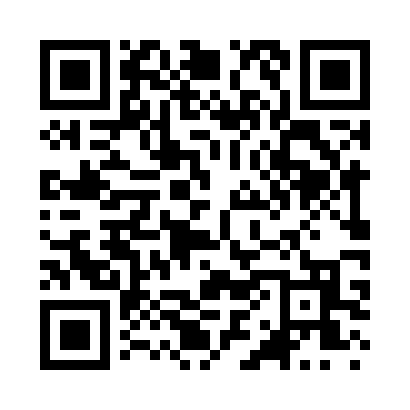 Prayer times for Arguello, California, USAMon 1 Jul 2024 - Wed 31 Jul 2024High Latitude Method: Angle Based RulePrayer Calculation Method: Islamic Society of North AmericaAsar Calculation Method: ShafiPrayer times provided by https://www.salahtimes.comDateDayFajrSunriseDhuhrAsrMaghribIsha1Mon4:295:541:074:538:199:442Tue4:305:541:074:538:199:443Wed4:305:551:074:538:199:444Thu4:315:551:074:548:199:435Fri4:315:561:074:548:199:436Sat4:325:561:084:548:199:437Sun4:335:571:084:548:189:428Mon4:335:571:084:548:189:429Tue4:345:581:084:548:189:4110Wed4:355:581:084:548:189:4111Thu4:365:591:084:558:179:4012Fri4:366:001:084:558:179:4013Sat4:376:001:084:558:169:3914Sun4:386:011:094:558:169:3915Mon4:396:011:094:558:169:3816Tue4:406:021:094:558:159:3717Wed4:416:031:094:558:159:3618Thu4:426:031:094:558:149:3619Fri4:436:041:094:558:139:3520Sat4:436:051:094:558:139:3421Sun4:446:061:094:558:129:3322Mon4:456:061:094:558:129:3223Tue4:466:071:094:558:119:3124Wed4:476:081:094:558:109:3125Thu4:486:081:094:558:109:3026Fri4:496:091:094:558:099:2927Sat4:506:101:094:558:089:2828Sun4:516:101:094:548:079:2729Mon4:526:111:094:548:069:2530Tue4:536:121:094:548:069:2431Wed4:546:131:094:548:059:23